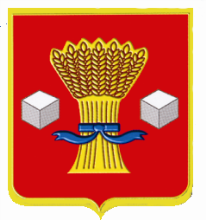 АдминистрацияСветлоярского муниципального района Волгоградской областиПОСТАНОВЛЕНИЕот  28.08.2018                    №1453 Об утверждении порядка определения размера платы по соглашению об установлении сервитута в отношении земельных участков, находящихся в муниципальной собственности  Светлоярского муниципального района Волгоградской области и Светлоярского городского поселения Светлоярского муниципального района Волгоградской области и земельных участков, государственная собственность на которые не разграничена, на территории Светлоярского муниципального района Волгоградской области В соответствии с подпунктом 3 пункта 2 статьи 39.25 Земельного кодекса Российской Федерации, руководствуясь Уставами Светлоярского муниципального района Волгоградской области и Светлоярского городского поселения Светлоярского муниципального района Волгоградской области, п о с т а н о в л я ю:1. Утвердить Порядок определения размера платы по соглашению об установлении сервитута в отношении земельных участков, находящихся в муниципальной собственности Светлоярского муниципального района Волгоградской области и Светлоярского городского поселения Светлоярского муниципального района Волгоградской области и земельных участков, государственная собственность на которые не разграничена, на территории Светлоярского муниципального района Волгоградской области  (прилагается).2. Отделу по муниципальной службе, общим и кадровым вопросам администрации Светлоярского муниципального района Волгоградской области (Иванова Н.В.):- направить настоящее постановление для опубликования в районной газете «Восход»;- разместить настоящее постановление в сети «Интернет» на официальном сайте Светлоярского муниципального района Волгоградской области.3. Настоящее постановление вступает в силу с момента его опубликования.4. Контроль над исполнением настоящего постановления возложить на заместителя главы Светлоярского муниципального района Волгоградской области М.Н. Думбраву.Глава муниципального района 						    Т.В. РаспутинаИсп. Лемешко И.А.ПОРЯДОКопределения размера платы по соглашению об установлении сервитута в отношении земельных участков, находящихся в муниципальной собственности Светлоярского муниципального района Волгоградской области и Светлоярского городского поселения Светлоярского муниципального района Волгоградской области, и  земельных участков, государственная собственность на которые не разграничена, на территории Светлоярского муниципального района Волгоградской области1. Настоящий Порядок устанавливает правила определения размера платы по соглашению об установлении сервитута в отношении земельных участков, находящихся в муниципальной собственности Светлоярского муниципального района Волгоградской области и Светлоярского городского поселения Светлоярского муниципального района Волгоградской области, земельных участков, государственная собственность на которые не разграничена, на территории Светлоярского муниципального района Волгоградской области. 2. Размер платы по соглашению об установлении сервитута для эксплуатации существующих линейных объектов, сооружений связи, специальных информационных знаков и защитных сооружений, не препятствующих разрешенному использованию земельного участка, а также для других нужд собственника объекта недвижимости определяется на основании кадастровой стоимости земельного участка и рассчитывается как 0,01 процента кадастровой стоимости земельного участка за каждый год срока действия сервитута, за исключением случаев, предусмотренных пунктами 3, 4 настоящего Порядка.3. Размер платы по соглашению об установлении сервитута для строительства, реконструкции линейных объектов, сооружений связи, специальных информационных знаков и защитных сооружений, не препятствующих разрешенному использованию земельного участка, определяется на основании кадастровой стоимости земельного участка и рассчитывается как 0,12 процента кадастровой стоимости земельного участка за каждый год срока действия сервитута.4. Размер платы по соглашению об установлении сервитута, заключенному в отношении земельных участков, предоставленных в постоянное (бессрочное) пользование, либо пожизненное наследуемое владение, либо в аренду, определяется как разница рыночной стоимости указанных прав на земельный участок до и после установления сервитута, которая определяется независимым оценщиком в соответствии с законодательством Российской Федерации об оценочной деятельности.5. Смена правообладателя земельного участка не является основанием для пересмотра размера платы по соглашению об установлении сервитута, определенного в соответствии с настоящим Порядком.6. В случае, если сервитут устанавливается в отношении части земельного участка, размер платы по соглашению об установлении сервитута определяется пропорционально площади этой части земельного участка в соответствии с настоящим Порядком.УТВЕРЖДЕНпостановлением администрации Светлоярского муниципального района Волгоградской областиот «28» 08 .2018 г. №1453